FOR HONOR FLIGHT USE ONLY: LAST NAME:_____________________ DATE RECEIVED:___/___/____ Volunteer Application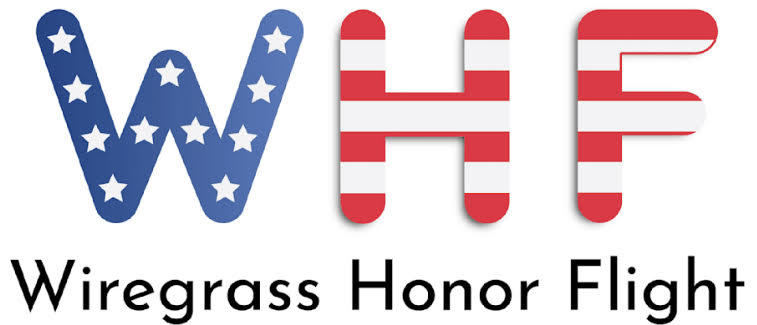 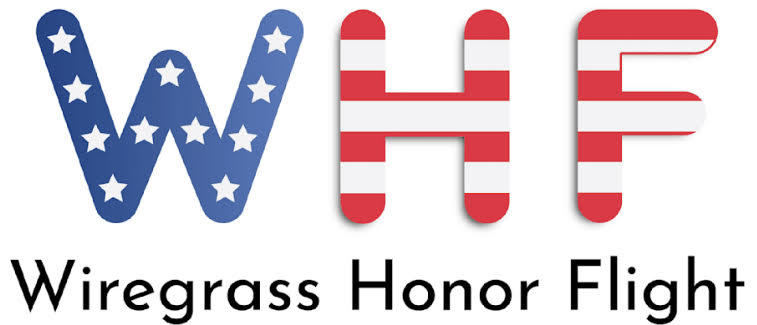 Name: *___________________________________________________    Nickname: _________________________         	      Print  First, MIDDLE and Last As It Appears On Your ID           		For Program Badge Address:*_______________________________________________________________________________________  City:*______________________________________________ State:* ____________   Zip:*  __________________ Phone (Main):*______________________________________ Mobile Phone:_______________________________  Email:*___________________________________ Date of Birth:*___________________________ Age:  ________  Gender*(circle one):    M    F      Weight:*___________  Shirt Size (circle one):*     S      M      L     XL     XXL     XXXL Occupation: __________________________________   Are You A Veteran?    YES    NO  If YES, Branch of Service (circle):  Air Force  Army  Coast Guard    Marines   Merchant Marines   Navy   Space Force   When (check all that apply):    ___ Cold War (1955-1964)   ___ Vietnam   ___ Gulf War/Desert Storm   ___ Afghanistan      Other(s) Please Explain: _____________________________________________________________________________    
PRIMARY EMERGENCY CONTACT INFORMATION: Name: * __________________________________________________________ Relationship: *___________________ Phone (Main): *_____________________________    Mobile Phone: ________________________________________ Email: ___________________________________________________________________________________________Why are you volunteering for Honor Flight? _____________________________________________________________________________________________________________________________________________________________Please list any volunteer work for other organizations:  ____________________________________________________________________________________________________________________________________________________How did you hear about Wiregrass Honor Flight?  ___  Radio  ___TV  ___ Referral  ___ Social Media  	          ___ Word of Mouth  ___ Signup Event    ___ Search Engine (Google, Bing, etc)   Other:  _______________PLEASE COMPLETE PAGE 2There are several volunteer opportunities. Please indicate all areas of interest to you. Please list the best days and times for you to volunteer:  Days:  ___ Sunday  ___ Monday  ___ Tuesday ___ Wednesday  ___ Thursday ___ Friday ___ SaturdayTimes:   __  Morning   __ Afternoon  __ Evening   Comments: _____________________________________________________________________________________________________________________________Please Review Carefully and Sign: The undersigned acknowledges and agrees that: As photographic and video equipment are frequently used to memorialize and document Wiregrass Honor Flight trips and events, my image may appear in a public forum - such as the media or a website - to acknowledge, promote or advance the work of the Wiregrass Honor Flight program. I hereby release the photographer and Wiregrass Honor Flight from all claims and liabilities relating to said photographs. I hereby give permission for my images captured during Wiregrass Honor Flight activities through video, photo, or other media, to be used solely for the purposes of Wiregrass Honor Flight promotional materials and publications, and waive any rights or compensation or ownership thereto. I further state that medical insurance is my responsibility as the Volunteer and I understand that neither Wiregrass Honor Flight nor the provider of free private aircraft ("Flight Provider") provides medical care. I understand that I accept all risks associated with travel and other Honor Flight Network activities and will not hold Wiregrass Honor Flight, the Flight Provider, or any person appearing or quoted in any advertisement or public service announcement for or on behalf of Wiregrass Honor Flight responsible for any injuries incurred by me while participating in the Honor Flight program. SIGNED *: _____________________________________________________________________ DATE: ___/___/___  * If under 18, a parent/guardian signature is required.SIGNED:______________________________________________________________________ DATE: ___/___/____  Print Name:________________________________________________________ Relationship:  __________________ Please submit this form to: 		Wiregrass Honor Flight Hub ATTN: Volunteer Application
106 Deer Run StrutEnterprise, AL 36330-7812Or scan and email: whfcrew@WiregrassHonorFlight.com with subject “Volunteer Application”___ Leadership / Committee Chair___ Local Military, JROTC, Schools Liaison___ Administrative Assistance – Meetings/Office ___ Administrative Assistance – From Home ___ Digital Artist / Social Media / Website___ Marketing Experience___ Information / Recruitment Booths ___ Speaker Presentations___ Event Planning ___ Fundraising___ Communications___ Assist in Contacting Veterans___ Assist in Contacting Guardians/Volunteers ___ Mail Call___ Photography / Videography___ Driving Veterans to Special Events___ Medical Assistance___ Ground Transportation in Departure City ___ Airport Check-In Assistance (Preflight)___ Welcome Home Heroes Celebration